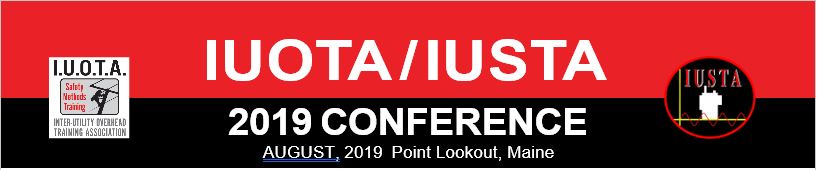 The combined IUOTA / IUSTA 2019 Conference will take place at Point Lookout Resort in Northport, Maine the week of August 19-23, 2019.FOR PLANNING PURPOSES:  Please email or fax this completed form to: 	Attending Golf Outing on August 19		        Need Golf Club Rental  ___Lefty   ___ RightyHOTEL INFORMATIONThe conference will be held at Point Lookout Resort in Northport, Maine. To make a reservation, call the resort directly at 207-789-2000. Mention the IUSTA/IUOTA Conference when booking to receive the conference rate. Reservations are made by cabin, so be sure to indicate whether you are reserving a one bedroom, two bedroom, or three bedroom cabin. Attendees staying in two- or three-bedroom cabins can split the cost of the cabin among multiple credit cards upon arrival. Our block of cabins will only be held until July 8, 2019, so book early. 	I plan to book a one bedroom cabin.	I plan to book a two bedroom cabin and stay with ____________________________________________.	I plan to book a three bedroom cabin and stay with _____________________ and __________________.AIRPORTSPortland International Jetport is Maine’s largest airport and is the closest major airport to Northport (https://portlandjetport.org/ ).Regional airports are located in Bangor (https://flybangor.com/) and in Augusta (http://www.augustaairport.org/). From Logan International Airport in Boston, New England’s largest airport, to Point Lookout Resort is about a four hour drive.For more information, visit http://www.iuota.com or http://www.iusta.org. Name:Company:Address:Phone:E-Mail:Guest Name If Attending:Pat O’Brien IUOTAE-mail PObrien@carrduff.comMark Todd IUOTAE-mail mtodd@electricities.orgCommodore M. Sinclair IUSTAcommodore.sinclair@duke-energy.comKristina Hoeller IUSTAKristina.Hoeller@ComEd.com	Attending IUOTA Breakout Meeting	Attending IUSTA Breakout Meeting	Attending Wine Tour/Camden Shopping	Attending Conf. Dinner (Lobster Bake)	Guest Attending Wine/Shopping Tour	Guest Attending Dinner (Lobster Bake)